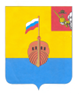 РЕВИЗИОННАЯ КОМИССИЯ ВЫТЕГОРСКОГО МУНИЦИПАЛЬНОГО РАЙОНА162900, Вологодская область, г. Вытегра, пр. Ленина, д.68тел. (81746)  2-22-03,  факс (81746) ______,       e-mail: revkom@vytegra-adm.ruЗАКЛЮЧЕНИЕна проект решения Совета сельского поселения Оштинское23.09.2021                                                                                   г. Вытегра         Заключение Ревизионной комиссии Вытегорского муниципального района на проект решения Совета сельского поселения Оштинское «О внесении изменений в решение Совета сельского поселения Оштинское от 11.12.2020 года № 218» подготовлено в соответствии с требованиями Бюджетного кодекса Российской Федерации, Положения о Ревизионной комиссии Вытегорского муниципального района, на основании заключённого соглашения между Советом сельского поселения Оштинское и Представительным Собранием Вытегорского муниципального района на 2021 год.         Проектом решения предлагается внести изменения в доходную и расходную части бюджета поселения на 2021 год. Изменения связаны с уточнением налоговых и неналоговых доходов, увеличением расходной части, необходимостью перераспределения ассигнований внутри разделов, подразделов классификации расходов бюджета. Внесение изменений является обоснованным и соответствующим требованиям Бюджетного кодекса Российской Федерации.           Предлагается утвердить на 2021 год:- общий объем доходов в сумме 17961,6 тыс. рублей;- общий объем расходов в сумме 20717,4 тыс. рублей. - дефицит бюджета в сумме – 2755,8 тыс. рублей.        Проектом решения вносятся следующие изменения в доходную часть бюджета на 2021 год:        В целом доходная часть бюджета на 2021 год увеличивается на 69,3 тыс. рублей (+0,4%) за счет увеличения налоговых и неналоговых доходов (земельный налог с организаций). Общий объем налоговых и неналоговых доходов составит 3369,4 тыс. рублей, или 18,8 % от общего объема доходов. Общий объем безвозмездных поступлений не изменится –14592,2 тыс. рублей, их доля в общем объеме доходов составит 81,2%. Общий объем доходов бюджета поселения – 17961,6 тыс. рублей.          Согласно проекта решения общий объем расходов бюджета в 2021 году увеличится на 69,3 тыс. рублей (+0,3%) и составит 20717,4 тыс. рублей. Расходы увеличатся за счет увеличения доходной базы. Размер дефицита бюджета не изменится – 2755,8 тыс. рублей. Изменения в расходную часть бюджета приведены в Приложении 1 к Заключению.          Проектом решения предлагается увеличить расходы по подразделу 0113 «Другие общегосударственные вопросы» на 13,5 тыс. рублей: на 7,8 тыс. рублей увеличатся расходы на выполнение других обязательств государства (оценка имущества), в объеме 5,7 тыс. рублей утверждаются расходы на погашение задолженности по исполнительным листам, судебным решениям (оплата госпошлины по решению суда).           В целом объем бюджетных ассигнований по разделу 01 «Общегосударственные вопросы» увеличится на 13,5 тыс. рублей (+ 0,2%) и составит 5965,0 тыс. рублей.         Увеличение расходов в разделе 05 «Жилищно-коммунальное хозяйство» составит 273,8 тыс. рублей (+ 7,6 %).         По подразделу 0502 «Коммунальное хозяйство» расходы увеличатся на 223,8 тыс. рублей. Планируется увеличить расходы на прочие мероприятия в области коммунального хозяйства.            По подразделу 0503 «Благоустройство» увеличатся расходы на 50,0 тыс. рублей. Планируется увеличить расходы на организацию уличного освещения.         Проектом решения планируется уменьшить расходы по разделу 08 «Культура, кинематография» на 218,0 тыс. рублей (-2,3%) (подраздел 0801 «Культура»), при этом: расходы на содержание учреждений культуры увеличатся на 85,1 тыс. рублей (расходы на закупки), расходы на реализацию мероприятий по обеспечению проведения капитальных ремонтов домов культуры в сельских населенных пунктах уменьшатся на 303,1 тыс. рублей (экономия, полученная по результатам проведения электронного аукциона, снижение начальной максимальной цены контракта на 356,2 тыс. рублей).          Проектом решения внесены изменения в финансирование муниципальных программ на 2021 год:- на 50,0 тыс. рублей увеличено финансирование муниципальной программы «Благоустройство территории сельского поселения Оштинское на 2021 – 2025 годы»;- на 218,0 тыс. рублей уменьшено финансирование муниципальной программы «Совершенствование социальной политики на территории сельского поселения Оштинское Вытегорского муниципального района Вологодской области на 2021 – 2025 годы».Общий объем средств, направляемый на реализацию муниципальных программ, уменьшится на 168,0 тыс. рублей и составит в 2021 году 18225,3 тыс. рублей.         Проектом решения внесены соответствующие изменения в приложения к решению от 11 декабря 2020 года № 218 «О бюджете сельского поселения Оштинское на 2021 год и плановый период 2022 и 2023 годов».   Выводы и предложения.          Представленный проект решения соответствует требованиям Бюджетного кодекса Российской Федерации, Положению о бюджетном процессе в сельском поселении Оштинское. Ревизионная комиссия рекомендует представленный проект к рассмотрению.Аудитор Ревизионной комиссии                                                   О.Е. НестероваУтверждено решением о бюджете от 18.12.2020 г. № 180Предлагаемые проектом решения изменения (тыс. рублей)Изменение (+увеличение - уменьшение, тыс. рублей)% изменения, %Доля в общих доходах после уточнения (%)Утверждено решением о бюджете от 18.12.2020 г. № 180Предлагаемые проектом решения изменения (тыс. рублей)Изменение (+увеличение - уменьшение, тыс. рублей)% изменения, %Доля в общих доходах после уточнения (%)Доходы всего (тыс. руб.)17892,317961,669,30,4%100,0%Налоговые и неналоговые доходы3300,13369,469,32,1%18,8%Безвозмездные поступления, в том числе:14592,214592,20,00,0%81,2%Дотации 9449,99449,90,00,0%52,6%Субсидии3023,63023,60,00,0%16,8%Субвенции263,2263,20,00,0%1,5%Иные межбюджетные трансферты1727,01727,00,00,0%9,6%Безвозмездные поступления от негосударственных организаций 112,0112,00,00,0%0,6%Прочие безвозмездные поступления16,516,50,00,0%0,1%